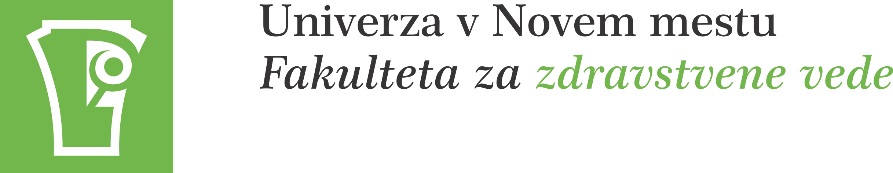 PRIJAVA NA MOBILNOST Z NAMENOM USPOSABLJANJA ALI SLEDENJA NA DELOVNEM MESTUGOSTUJOČA INSTITUCIJAPREDVIDENO TRAJANJE USPOSABLJANJA, IZOBRAŽEVANJA ALI SLEDENJAIzpolnjeno prijavo z obveznimi prilogami oddajte v mednarodno pisarno.Ime in priimek:Datum rojstva:Naslov:Poštna številka – mesto/kraj:Telefon:E-mail:Delovno mesto:Naziv:Država:Kraj in datum:Podpis: